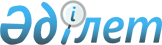 О внесении изменений в решение маслихата Отрарского района от 23 декабря 2021 года № 11/61-VIІ "О районном бюджете на 2022-2024 годы"
					
			С истёкшим сроком
			
			
		
					Решение Отрарского районного маслихата Туркестанской области от 5 марта 2022 года № 13/71-VII. Прекращено действие в связи с истечением срока
      Маслихат Отрарского района РЕШИЛ:
      1. Внести в решение Отрарского районного маслихата "О районном бюджете на 2022-2024 годы" от 23 декабря 2021 года № 11/61-VIІ (зарегистрировано в реестре государственной регистрации нормативных правовых актов за № 26041) следующие изменения:
      пункт 1 изложить в новой редакции:
      "1. Утвердить районный бюджет Отрарского района на 2022-2024 годы согласно приложениям 1 соответственно, в том числе на 2022 год в следующих объемах:
      1) доходы – 14 491 720 тысяч тенге, в том числе:
      налоговые поступления – 1 385 641 тысяч тенге;
      неналоговые поступления – 9 552 тысяч тенге;
      поступления от продажи основного капитала – 0 тысяч тенге;
      поступления трансфертов – 13 096 527 тысяч тенге;
      2) затраты – 14 630 497 тысяч тенге;
      3) чистое бюджетное кредитование – 31 231 тысяч тенге, в том числе:
      бюджетные кредиты – 45 945 тысяч тенге;
      погашение бюджетных кредитов – 14 714 тысяч тенге;
      4) сальдо по операциям с финансовыми активами – 0, в том числе:
      приобретение финансовых активов – 0;
      поступление от продажи финансовых активов государства – 0;
      5) дефицит (профицит) бюджета – -170 008 тысяч тенге;
      6) финансирование дефицита (использование профицита) бюджета – 170 008 тысяч тенге;
      поступление займов – 45 945 тысяч тенге; 
      погашение займов – 14 714 тысяч тенге;
      используемые остатки бюджетных средств – 138 777 тысяч тенге.";
      Приложения 1 к указанному решению изложить в новой редакции согласно приложению к настоящему решению.
      2. Настоящее решение вводится в действие с 1 января 2022 года. Районный бюджет на 2022 год
					© 2012. РГП на ПХВ «Институт законодательства и правовой информации Республики Казахстан» Министерства юстиции Республики Казахстан
				
      Секретарь маслихата Отрарского района

М. Манапов
Приложение к решению
маслихата Отрарского
района от 5 марта
2022 года № 13/71-VIIПриложение 1 к решению
маслихата Отрарского
района от 23 декабря
2021 года № 11/61-VII
Категория
Категория
Категория
Категория
Категория
сумма, тысяч тенге
 Класс
 Класс
 Класс
 Класс
 Класс
сумма, тысяч тенге
 Подкласс
 Подкласс
 Подкласс
 Подкласс
 Подкласс
сумма, тысяч тенге
Наименование
Наименование
Наименование
Наименование
Наименование
сумма, тысяч тенге
1
1
1
2
2
3
1. Доходы
1. Доходы
14 491 720
1
Налоговые поступления
Налоговые поступления
1 385 641
01
Подоходный налог
Подоходный налог
521 045
1
Корпоративный подоходный налог
Корпоративный подоходный налог
30 396
2
Индивидуальный подоходный налог
Индивидуальный подоходный налог
490 649
03
Социальный налог
Социальный налог
528 784
1
Социальный налог
Социальный налог
528 784
04
Hалоги на собственность
Hалоги на собственность
324 006
1
Hалоги на имущество
Hалоги на имущество
324 006
05
Внутренние налоги на товары, работы и услуги
Внутренние налоги на товары, работы и услуги
8 528
2
Акцизы
Акцизы
4 462
4
Сборы за ведение предпринимательской и профессиональной деятельности
Сборы за ведение предпринимательской и профессиональной деятельности
4 066
08
Обязательные платежи, взимаемые за совершение юридически значимых действий и (или) выдачу документов уполномоченными на то государственными органами или должностными лицами
Обязательные платежи, взимаемые за совершение юридически значимых действий и (или) выдачу документов уполномоченными на то государственными органами или должностными лицами
3 278
1
Государственная пошлина
Государственная пошлина
3 278
2
Неналоговые поступления
Неналоговые поступления
9 552
01
Доходы от государственной собственности
Доходы от государственной собственности
6 534
1
Поступления части чистого дохода республиканских государственных предприятий
Поступления части чистого дохода республиканских государственных предприятий
15
5
Доходы от аренды имущества, находящегося в государственной собственности
Доходы от аренды имущества, находящегося в государственной собственности
6 509
9
Прочие доходы от государственной собственности
Прочие доходы от государственной собственности
10
06
Прочие неналоговые поступления
Прочие неналоговые поступления
3 018
1
Прочие неналоговые поступления
Прочие неналоговые поступления
3 018
3
Поступления от продажи основного капитала
Поступления от продажи основного капитала
0
4
Поступления трансфертов 
Поступления трансфертов 
13 096 527
02
Трансферты из вышестоящих органов государственного управления
Трансферты из вышестоящих органов государственного управления
13 096 527
2
Трансферты из областного бюджета
Трансферты из областного бюджета
13 096 527
Функциональная группа
Функциональная группа
Функциональная группа
Функциональная группа
Функциональная группа
сумма, тысяч тенге
Функциональная подгруппа
Функциональная подгруппа
Функциональная подгруппа
Функциональная подгруппа
сумма, тысяч тенге
Администратор бюджетных программ
Администратор бюджетных программ
Администратор бюджетных программ
сумма, тысяч тенге
Программа
Программа
сумма, тысяч тенге
Наименование
2. Затраты
14 630 497
01
Государственные услуги общего характера
575 265
1
Представительные, исполнительные и другие органы, выполняющие общие функции государственного управления
269 000
112
Аппарат маслихата района (города областного значения)
62 780
001
Услуги по обеспечению деятельности маслихата района (города областного значения)
62 780
122
Аппарат акима района (города областного значения)
206 220
001
Услуги по обеспечению деятельности акима района (города областного значения)
182 824
113
Целевые текущие трансферты нижестоящим бюджетам
23 396
2
Финансовая деятельность
2 200
459
Отдел экономики и финансов района (города областного значения)
2 200
003
Проведение оценки имущества в целях налогообложения
1 200
010
Приватизация, управление коммунальным имуществом, постприватизационная деятельность и регулирование споров, связанных с этим
1 000
9
Прочие государственные услуги общего характера
304 065
454
Отдел предпринимательства и сельского хозяйства района (города областного значения)
64 899
001
Услуги по реализации государственной политики на местном уровне в области развития предпринимательства и сельского
64 899
458
Отдел жилищно-коммунального хозяйства, пассажирского транспорта и автомобильных дорог района (города областного значения)
188 191
001
Услуги по реализации государственной политики на местном уровне в области жилищно-коммунального хозяйства, пассажирского транспорта и автомобильных дорог 
82 324
067
Капитальные расходы подведомственных государственных учреждений и организаций
83 367
113
22 500
459
Отдел экономики и финансов района (города областного значения)
50 975
001
Услуги по реализации государственной политики в области формирования и развития экономической политики, государственного планирования, исполнения бюджета и управления коммунальной собственностью района (города областного значения)
50 975
02
Оборона
43 849
1
Военные нужды
23 349
122
Аппарат акима района (города областного значения)
23 349
005
Мероприятия в рамках исполнения всеобщей воинской обязанности
23 349
2
Организация работы по чрезвычайным ситуациям
20 500
122
Аппарат акима района (города областного значения)
20 500
006
Предупреждение и ликвидация чрезвычайных ситуаций масштаба района (города областного значения)
20 000
007
Мероприятия по профилактике и тушению степных пожаров районного (городского) масштаба, а также пожаров в населенных пунктах, в которых не созданы органы государственной противопожарной службы
500
03
Общественный порядок, безопасность, правовая, судебная, уголовно-исполнительная деятельность
20 400
9
Прочие услуги в области общественного порядка и безопасности
20 400
458
Отдел жилищно-коммунального хозяйства, пассажирского транспорта и автомобильных дорог района (города областного значения)
20 400
021
Обеспечение безопасности дорожного движения в населенных пунктах
20 400
06
Социальная помощь и социальное обеспечение
1 278 608
1
Социальное обеспечение
318 179
451
Отдел занятости и социальных программ района (города областного значения)
318 179
005
Государственная адресная социальная помощь
318 179
2
Социальная помощь
864 258
451
Отдел занятости и социальных программ района (города областного значения)
864 258
002
Программа занятости
313 328
004
Оказание социальной помощи на приобретение топлива специалистам здравоохранения, образования, социального обеспечения, культуры и спорта в сельской местности в соответствии с законодательством Республики Казахстан
22 054
006
Жилищная помощь
538
007
Социальная помощь отдельным категориям нуждающихся граждан по решениям местных представительных органов
71 211
010
Материальное обеспечение детей-инвалидов, воспитывающихся и обучающихся на дому
3 000
014
Оказание социальной помощи нуждающимся гражданам на дому
177 042
015
Территориальные центры социального обслуживания пенсионеров и инвалидов
46 954
017
Обеспечение нуждающихся инвалидов обязательными гигиеническими средствами и предоставление услуг специалистами жестового языка, индивидуальными помощниками в соответствии с индивидуальной программой реабилитации инвалида
117 268
023
Обеспечение деятельности центров занятости
112 863
9
Прочие услуги в области социальной помощи и социального обеспечения
96 171
451
Отдел занятости и социальных программ района (города областного значения)
91 171
001
Услуги по реализации государственной политики на местном уровне в области обеспечения занятости и реализации социальных программ для населения
59 584
011
Оплата услуг по зачислению, выплате и доставке пособий и других социальных выплат
2 000
050
Обеспечение прав и улучшение качества жизни инвалидов в Республике Казахстан
22 587
067
Капитальные расходы подведомственных государственных учреждений и организаций
7 000
458
Отдел жилищно-коммунального хозяйства, пассажирского транспорта и автомобильных дорог района (города областного значения)
5 000
094
Предоставление жилищных сертификатов как социальная помощь
5 000
07
Жилищно-коммунальное хозяйство
546 907
1
Жилищное хозяйство
20 301
458
Отдел жилищно-коммунального хозяйства, пассажирского транспорта и автомобильных дорог района (города областного значения)
1 400
003
Организация сохранения государственного жилищного фонда
1 400
472
Отдел строительства, архитектуры и градостроительства района (города областного значения)
18 901
003
Строительство и (или) приобретение жилья государственного коммунального жилищного фонда
8 613
004
Проектирование, развитие, обустройство и (или) приобретение инженерно-коммуникационной инфраструктуры 
10 288
2
Коммунальное хозяйство
205 177
458
Отдел жилищно-коммунального хозяйства, пассажирского транспорта и автомобильных дорог района (города областного значения)
205 177
012
Функционирование системы водоснабжения и водоотведения
46 233
026
Организация эксплуатации тепловых сетей, находящихся в коммунальной собственности районов (городов областного значения)
125 721
027
Организация эксплуатации сетей газификации, находящихся в коммунальной собственности районов (городов областного значения)
11 723
058
Развитие системы водоснабжения и водоотведения в сельских населенных пунктах
21 500
3
Благоустройство населенных пунктов
321 429
458
Отдел жилищно-коммунального хозяйства, пассажирского транспорта и автомобильных дорог района (города областного значения)
321 429
015
Освещение улиц в населенных пунктах
11 319
018
Благоустройство и озеленение населенных пунктов
310 110
08
Культура, спорт, туризм и информационное пространство
722 779
1
Деятельность в области культуры
322 332
457
Отдел культуры, развития языков, физической культуры и спорта района (города областного значения)
298 122
003
Поддержка культурно-досуговой работы
298 122
472
Отдел строительства, архитектуры и градостроительства района (города областного значения)
24 210
011
Развитие объектов культуры
24 210
2
Спорт
50 576
457
Отдел культуры, развития языков, физической культуры и спорта района (города областного значения)
50 576
008
Развитие массового спорта и национальных видов спорта
40 576
009
Проведение спортивных соревнований на районном (города областного значения) уровне
 5 000
010
Подготовка и участие членов сборных команд района (города областного значения) по различным видам спорта на областных спортивных соревнованиях
5 000
3
Информационное пространство
221 226
457
Отдел культуры, развития языков, физической культуры и спорта района (города областного значения)
196 851
006
Функционирование районных (городских) библиотек
177 077
007
Развитие государственного языка и других языков народа Казахстана
19 774
456
Отдел внутренней политики района (города областного значения)
24 375
002
Услуги по проведению государственной информационной политики
24 375
9
Прочие услуги по организации культуры, спорта, туризма и информационного пространства
128 645
457
Отдел культуры, развития языков, физической культуры и спорта района (города областного значения)
49 132
001
Услуги по реализации государственной политики на местном уровне в области культуры, развития языков, физической культуры и спорта
33 962
014
Капитальные расходы государственных органов
730
032
Капитальные расходы подведомственных государственных учреждений и организаций
14 440
456
Отдел внутренней политики района (города областного значения)
79 513
001
Услуги по реализации государственной политики на местном уровне в области информации, укрепления государственности и формирования социального оптимизма граждан
27 901
003
Реализация региональных программ в сфере молодежной политики
48 612
032
Капитальные расходы подведомственных государственных учреждений и организаций
3 000
9
Топливно-энергетический комплекс и недропользование
167 896
1
Топливо и энергетика
43 546
458
Отдел жилищно-коммунального хозяйства, пассажирского транспорта и автомобильных дорог района (города областного значения)
43 546
019
Развитие теплоэнергетической системы
43 546
9
Прочие услуги в области топливно-энергетического комплекса и недропользования
124 350
458
Отдел жилищно-коммунального хозяйства, пассажирского транспорта и автомобильных дорог района (города областного значения)
124 350
036
Развитие газотранспортной системы
124 350
10
Сельское, водное, лесное, рыбное хозяйство, особо охраняемые природные территории, охрана окружающей среды и животного мира, земельные отношения
80 044
6
Земельные отношения
68 057
463
Отдел земельных отношений района (города областного значения)
68 057
001
Услуги по реализации государственной политики в области регулирования земельных отношений на территории района (города областного значения)
60 057
006
Землеустройство, проводимое при установлении границ районов, городов областного значения, районного значения, сельских округов, поселков, сел
8 000
9
Прочие услуги в области сельского, водного, лесного, рыбного хозяйства, охраны окружающей среды и земельных отношений
11 987
459
Отдел экономики и финансов района (города областного значения)
11 987
099
Реализация мер по оказанию социальной поддержки специалистов
11 987
11
Промышленность, архитектурная, градостроительная и строительная деятельность
60 537
2
Архитектурная, градостроительная и строительная деятельность
60 537
472
Отдел строительства, архитектуры и градостроительства района (города областного значения)
60 537
001
Услуги по реализации государственной политики в области строительства, архитектуры и градостроительства на местном уровне
55 187
013
Разработка схем градостроительного развития территории района, генеральных планов городов районного (областного) значения, поселков и иных сельских населенных пунктов
5 350
12
Транспорт и коммуникации
261 500
1
Автомобильный транспорт
257 500
458
Отдел жилищно-коммунального хозяйства, пассажирского транспорта и автомобильных дорог района (города областного значения)
257 500
023
Обеспечение функционирования автомобильных дорог
257 500
9
Прочие услуги в сфере транспорта и коммуникаций
4 000
458
Отдел жилищно-коммунального хозяйства, пассажирского транспорта и автомобильных дорог района (города областного значения)
4 000
037
Субсидирование пассажирских перевозок по социально значимым городским (сельским), пригородным и внутрирайонным сообщениям
4 000
13
Прочие
541 091
9
Прочие
541 091
458
Отдел жилищно-коммунального хозяйства, пассажирского транспорта и автомобильных дорог района (города областного значения)
444 515
064
Развитие социальной и инженерной инфраструктуры в сельских населенных пунктах в рамках проекта "Ауыл-Ел бесігі"
444 515
457
Отдел культуры, развития языков, физической культуры и спорта района (города областного значения)
68 672
096
Выполнение государственных обязательств по проектам государственно-частного партнерства
68 672
459
Отдел экономики и финансов района (города областного значения)
27 904
012
Резерв местного исполнительного органа района (города областного значения) 
27 904
14
Обслуживание долга
15
1
Обслуживание долга
15
459
Отдел экономики и финансов района (города областного значения)
15
021
Обслуживание долга местных исполнительных органов по выплате вознаграждений и иных платежей по займам из областного бюджета
15
15
Трансферты
10 331 606
01
Трансферты
10 331 606
459
Отдел экономики и финансов района (города областного значения)
10 331 606
006
Возврат неиспользованных (недоиспользованных) целевых трансфертов
2
024
Целевые текущие трансферты из нижестоящего бюджета на компенсацию потерь вышестоящего бюджета в связи с изменением законодательства
9 701 200
038
Субвенции
609 561
054
Возврат сумм неиспользованных (недоиспользованных) целевых трансфертов, выделенных из республиканского бюджета за счет целевого трансферта из Национального фонда Республики Казахстан
20 843
3. Чистое бюджетное кредитование
31 231
Бюджетные кредиты
45 945
10
Сельское, водное, лесное, рыбное хозяйство, особо охраняемые природные территории, охрана окружающей среды и животного мира, земельные отношения
45 945
9
Прочие услуги в области сельского, водного, лесного, рыбного хозяйства, охраны окружающей среды и земельных отношений
45 945
459
Отдел экономики и финансов района (города областного значения)
45 945
018
Бюджетные кредиты для реализации мер социальной поддержки специалистов
45 945
5
Погашение бюджетных кредитов
14 714
01
Погашение бюджетных кредитов
14 714
1
Погашение бюджетных кредитов, выданных из государственного бюджета
14 714
13
Погашение бюджетных кредитов, выданных из местного бюджета банкам-заемщикам
14 714
4. Сальдо по операциям с финансовыми активами
0
Приобретение финансовых активов 
0
Поступления от продажи финансовых активов государства 
0
5. Дефицит (профицит) бюджета
-170 008
6. Финансирование дефицита (использование профицита) бюджета
170 008
7
Поступление займов
45 945
01
Внутренние государственные займы
45 945
2
Договоры займа
45 945
3
Займы, получаемые местным исполнительным органом района (города областного значения)
45 945
16
Погашение займов
14 714
1
Погашение займов
14 714
459
Отдел экономики и финансов района (города областного значения)
14 714
005
Погашение долга местного исполнительного органа перед вышестоящим бюджетом
14 714
8
Используемые остатки бюджетных средств
138 777
01
Остатки бюджетных средств
138 777
1
Свободные остатки бюджетных средств
138 777